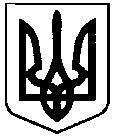 СВАТІВСЬКА МІСЬКА РАДАВИКОНАВЧИЙ КОМІТЕТРІШЕННЯвід «09» листопада 2018 р.                      м. Сватове                                           № 92«Про  призначення особи, яка буде представляти інтереси неповнолітньої, 02.08.2012 р. н. на часздійснення права на спадкування»            Розлянувши заяву (ЗУ «Про захист персональних даних»)1979 р.н., яка розпорядженням Сватівської РДА від 27.06.2018 р № 458, призначена піклувальником над неповнолітньою Калашникової Аміни Сергіївни, 02.08.2012 року народження   про визначення її особою яка  буде представляти інтереси неповнолітнього під час прийняття спадщини, що залишилася  після смерті її матері, враховуючи необхідність забезпечення майнових прав дитини,  позбавленої батьківського піклування, керуючись  п. 63 Порядку провадження  органами опіки та піклування діяльності, пов’язаної із захистом прав дитини, затвердженої Постановою Кабінетів Міністрів України від 01.10.2008 року № 86, ст. 34 Закону України Про місцеве самоврядування в Україні», Виконавчий комітет Сватівської міської радиВИРІШИВ: Призначити (ЗУ «Про захист персональних даних»), особою яка буде представляти інтереси  неповнолітньої (ЗУ «Про захист персональних даних») 02.08.2012 р. н., на час  здійснення права на спадкування нерухомого майна за адресою: м. Сватове, (ЗУ «Про захист персональних даних»)Контроль за виконанням даного рішення покласти на заступника міського голови Фоменко А.Л.Сватівський міський голова 			                                     Є.В. Рибалко  